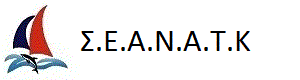 ΜΕΘΑΝΑ 2017 

14-15/10/2017 PROVISIONAL RESULTS - RACE: 01   FALIRO - METHANAClass : CLUB1 Date : 14/10/2017Start Time : 10:31:00Distance : 26 Coefficient : 1 Ocean CoursePosSail nr.ClassYachtClubGPHFinish TimeElapsed T.Corrected T.ObsPoints1GRE1609CLUB-1HOY HOYSEANATK665.314:07:2003:36:2000:00:0012GRE49606CLUB-1BLUE LINESEANATK659.814:07:3803:36:3800:01:0323GRE1880CLUB-1APIDALOS NAFS-TATOI CLUBNOE590.613:46:3603:15:3600:02:2334GRE1353CLUB-1AFROESSANAOB634.914:05:3203:34:3200:09:1845GRE1338CLUB-1ALEXANDROSYCG638.414:08:2003:37:2000:16:0756GRE1301CLUB-1ANEMOSNOEF670.914:56:0004:25:0000:39:5167GRE3000CLUB-1ANEMOESSASEANATK676.215:00:4804:29:4800:45:1278GRE143CLUB-1NINO IIISEANATK686.715:13:5204:42:5200:49:4889GRE1519CLUB-1NYSTERISEANATK700.216:22:5605:51:5601:42:08910GRE1122CLUB-1KATERINASEANATK676.618:46:5808:15:5803:49:161011GRE3141CLUB-1FISKARDOIOP670.6DNC12(c) Cyber Altura Crucero - Version ORC 13.0F2YQ-XZ9J